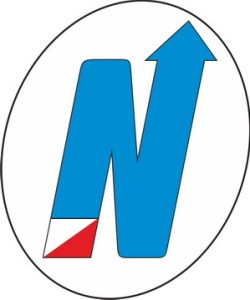 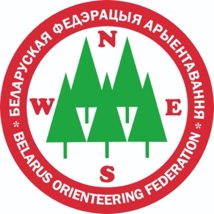 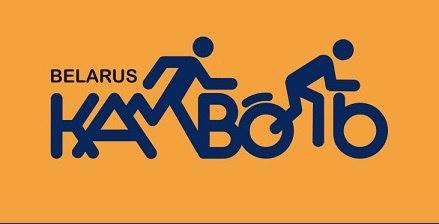 БЕЛОРУССКАЯ ФЕДЕРАЦИЯ ОРИЕНТИРОВАНИЯРеспубликанские соревнованияОткрытый чемпионат Беларуси на удлинённой дистанции, Первенство Беларуси среди юниоров на удлинённой дистанции, Республиканские соревнования «Чемпионат Белорусской федерации ориентирования среди ветеранов и юношей на удлинённой дистанции»Техническая информацияБюллетень №308 - 09 октября 2022 года, Логойский районМинистерство спорта и туризма Республики Беларусь, ОСО «Белорусская федерация ориентирования», клуб спортивного ориентирования «Немига-Норд» и клуб спортивного ориентирования «Камволь» приглашают принять участие в соревнованиях по спортивному ориентированию «Открытый чемпионат Беларуси на удлинённой дистанции», «Первенство Беларуси на удлинённой дистанции среди юниоров», «Чемпионат Беларуси на удлинённой дистанции среди ветеранов», которые состоятся в Логойском районе Минской области
с 8 по 9 октября 2022 года.Центр соревнованийЛогойский район Минской области, вблизи деревни Морозовка (координаты: 54°19'08.6"N 27°59'33.4"E, Google Maps, Yandex карты)Программа соревнований 8 октября 2022 г. (суббота)Приезд участников. 9 октября 2022 г. (воскресенье)9:00 – 11:00 – Прохождение мандатной комиссии в центре соревнований.11:30 – Открытие соревнований.12:00 – Начало раздельного старта.до 16:00 – Награждение победителей и призёров. Закрытие соревнований.ОргкомитетГл. судья – Рогалевич Сергей +375(29)1122121Гл. секретарь – Гуйдо Елена, email: guydo1999@mail.ru, тел.: +375(33)6307786Начальник дистанциии – Миронов ДмитрийКонтролер БФО – Роговский АлексейИнспектор – Журавлев ВячеславСостав жюри:Роговский Алексей Журавлев ВячеславМиронов ДмитрийУчастникиВ Открытом чемпионате Беларуси на удлинённой дистанции участвуют сборные команды областей и г. Минска, команды клубов, а также спортсмены, выступающие лично. Состав команды не ограничен. Соревнования проводятся в группах МЕ, МА, ЖЕ, ЖА.В группы МЕ, ЖЕ допускаются спортсмены, имеющие квалификацию КМС и выше. В порядке исключения, по решению Главной судейской коллегии в группы МЕ, ЖЕ могут быть допущены спортсмены, имеющие квалификацию 1 разряда, а также иностранные спортсмены. Спортсмены должны являться членами ОСО «БФО» и оплатить членский̆ взнос за 2022 год. Спортсмены, не являющиеся членами ОСО «БФО», участвуют в соревнованиях вне конкурса.В Первенстве Беларуси на удлинённой дистанции среди юниоров: участвуют сборные команды областей, клубов, а также спортсмены, выступающие лично. Спортсмены должны являться членами ОСО «БФО» и оплатить членский̆ взнос за 2022 год. Спортсмены, не являющиеся членами ОСО «БФО», участвуют в соревнованиях вне конкурса. Состав команды не ограничен. Соревнования проводятся в группах М20, Ж20.В Чемпионате Белорусской федерации ориентирования на удлинённой дистанции среди ветеранов к участию приглашаются члены ОСО «Белорусская федерация ориентирования» в составе команд клубов, а также лично. Спортсмены должны являться членами ОСО «БФО» и оплатить членский̆ взнос за 2022 год. Спортсмены, не являющиеся членами ОСО «БФО», участвуют в соревнованиях вне конкурса. Соревнования проводятся в следующих группах: МЖ 35, 40, 45, 50, 55, 60, 65, 70, 75, 80.В группы МЖ 16 допускаются участники независимо от членства в ОСО «БФО». Участники в группах OPEN 1, OPEN 2 стартуют свободным стартом, дистанции рассчитаны на детей и начинающих, награждение в этих группах не подводится.
Прочие условия участия – согласно Положению о проведении республиканских и международных спортивных соревнований по ориентированию спортивному на 2022 год.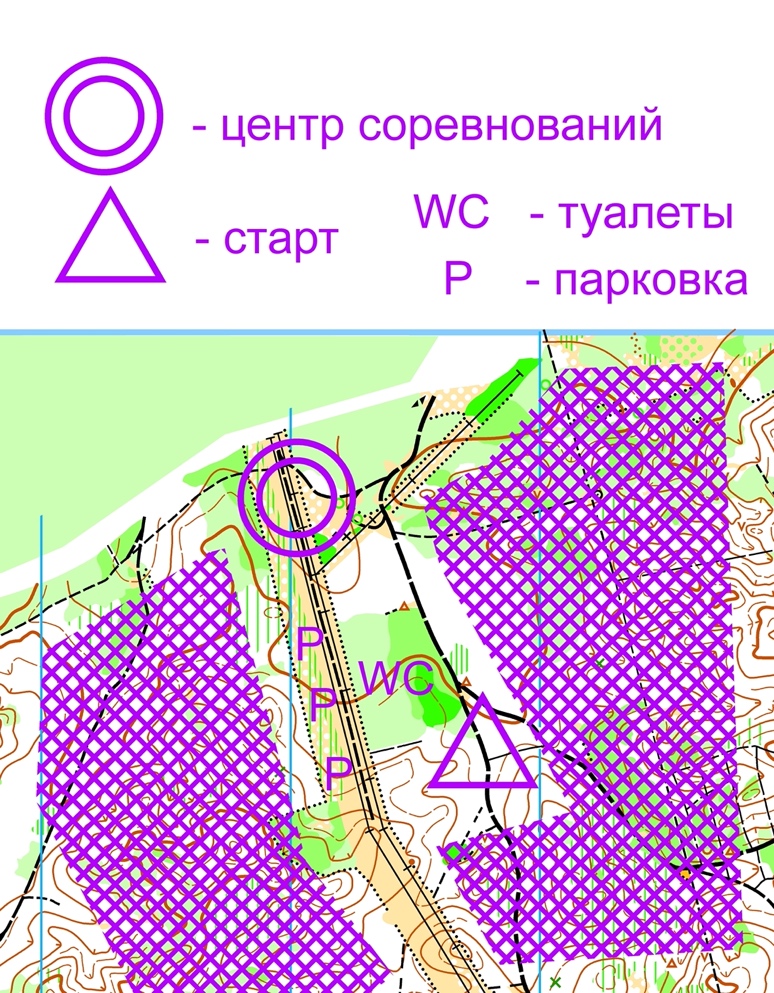 Карта: «Морозовка»Парковка автотранспортаНа арене соревнований. Возможности для парковки на арене соревнований ограничены местом и погодой, следуйте указаниям организаторов. Резервное место парковки – вдоль грунтовой автодороги на подъезде к арене соревнований.Карта и местностьКарта «Морозовка», Масштаб 1:10000, 1:15000, H-5 м, Автор – Бригинец Константин. Рисовка 2020г. Формат карты А3, А4. Герметизирована. Местность сильнопересеченная, с перепадами высот на склоне до 50 м. Закрыта на 95%, лес смешанных пород преимущественно хорошей и средней проходимости. Сеть дорог развита средне, некоторые поросли травой и видны хуже ожидаемого. Исчезающие тропы – преимущественно старые дороги, переваленные деревьями, могут теряться в направлении следования. Просеки читаются по просвету. Пропаханные просеки обозначены знаком 506 (тропа). Грунт мягкий. Болот нет. Зарослей крапивы и борщевика нет. Встречаются следы санитарной чистки леса. Аварийный азимут Восток – грунтовая дорога по восточному краю карты, далее на север до д. Морозовка (арена соревнований).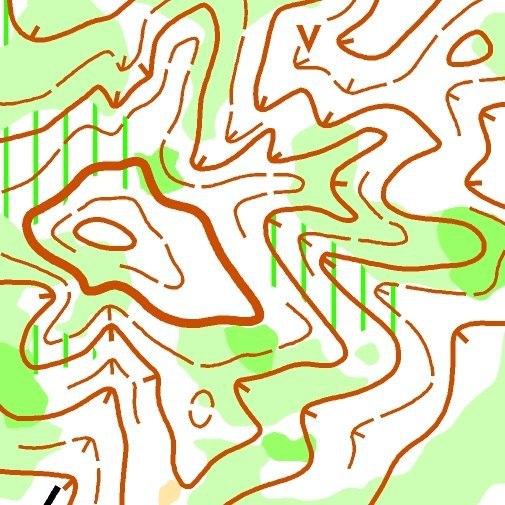 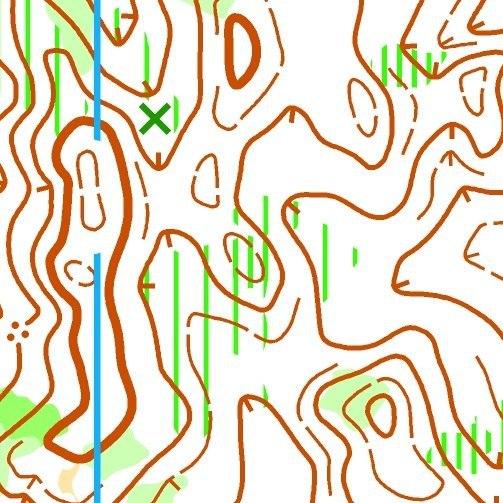 СтартРаздельный. Расстояние от центра соревнований до Старта 600 метров по маркировке.ПодпиткаПредусмотрены 3 пункта подпитки расположенные на возможных вариантах движения участников. 
ФинишФиниш по маркировке с последнего КП. Финиш на арене соревнований.Опасные места Среднеинтенсивное движение автотранспорта (в т.ч. участников) по грунтовой дороге по восточной границе карты.ЛегендыЛегенды впечатаны в карты и дополнительно выдаются участникам на старте. НомераУчастники стартуют без нагрудных номеров. Форма одеждыРекомендуется закрытая форма одежды и обувь с шипами.ТуалетыРасположены на арене соревнований.Параметры дистанцийПодведение итоговИтоги командного первенства Открытого чемпионата Беларуси на удлинённой дистанции подводятся только для сборных команд областей и г. Минска. Очки начисляются согласно таблице №1. В зачёт идут по 3 лучших результата среди мужчин (группы МЕ, МА) и женщин (группы ЖЕ, ЖА). При равенстве очков преимущество отдаётся команде, имеющей в группе Е большее число первых мест, затем вторых и т.д. При равенстве аналогично рассматриваются результаты группы А.Таблица №1НаграждениеКоманда-победительница в командном первенстве Открытого чемпионата Беларуси на удлинённой дистанции награждается дипломом первой степени и кубком, команды, занявшие второе и третье места, награждаются дипломами соответствующих степеней.Победители и призёры в личном зачёте по группам МЖЕ, 20, 35-80 награждаются дипломами и медалями соответствующих степеней. Победители и призёры в группах МЖА, МЖ16 награждаются дипломами соответствующих степеней.ОтметкаНа соревнованиях будет применяться электронная отметка SPORTident. Допускается участие с личными SI-чипами любой серии. Будет использоваться бесконтактная система SPORTident AIR+.РазмещениеГостиницы и турбазы г. Минска, г. Логойска. Бронирование мест самостоятельно. Полевой лагерь не организуется.Медицинская помощьМедицинский̆ работник будет находиться в районе финиша. ПроездСпортсмены используют личный транспорт. Схемы проезда Логойский район Минской области, вблизи деревни Морозовка (координаты: 54°19'08.6"N 27°59'33.4"E, Google Maps, Yandex карты)ЗАЕЗДА ЧЕРЕЗ ХАТЫНЬ НЕТ!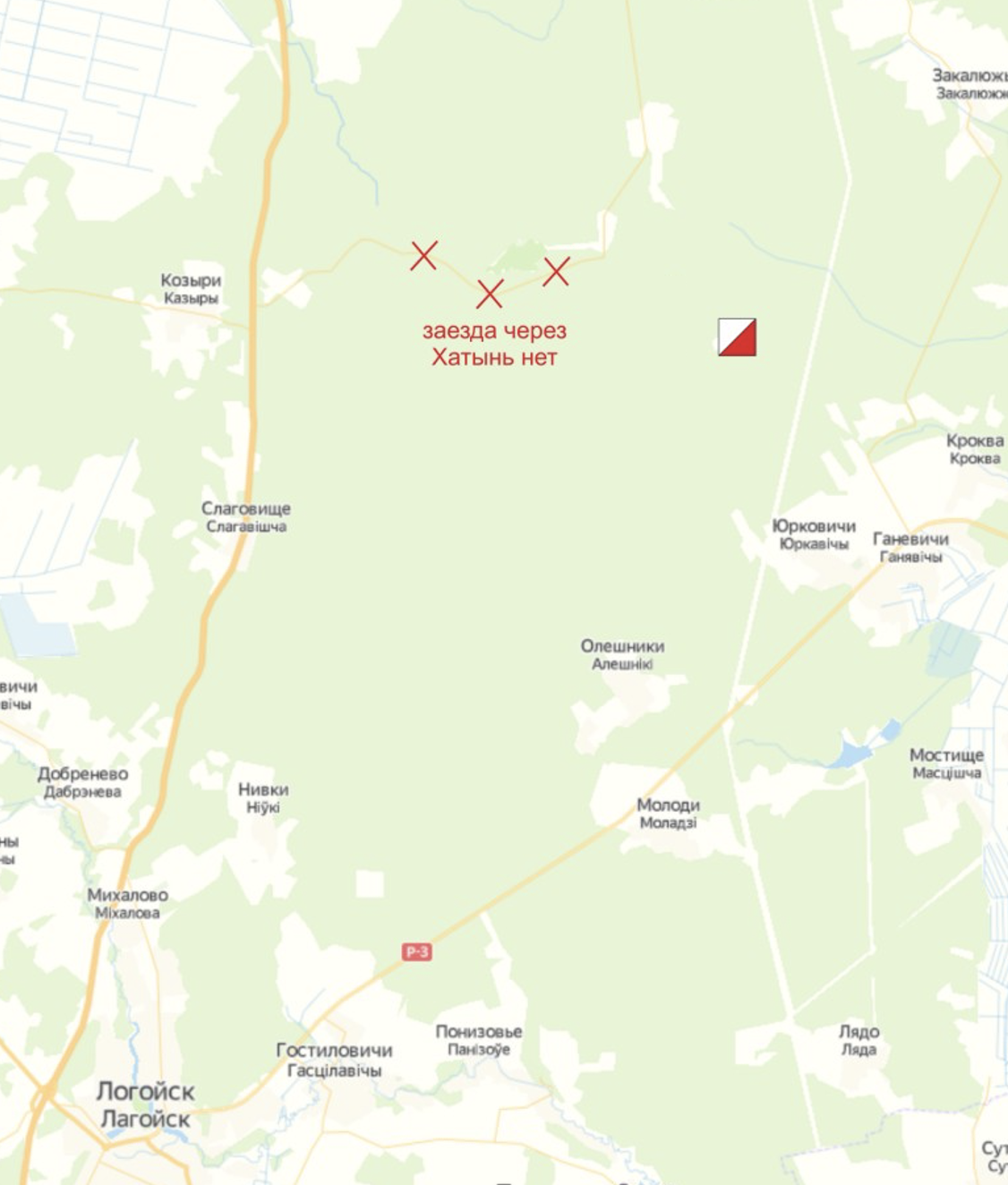 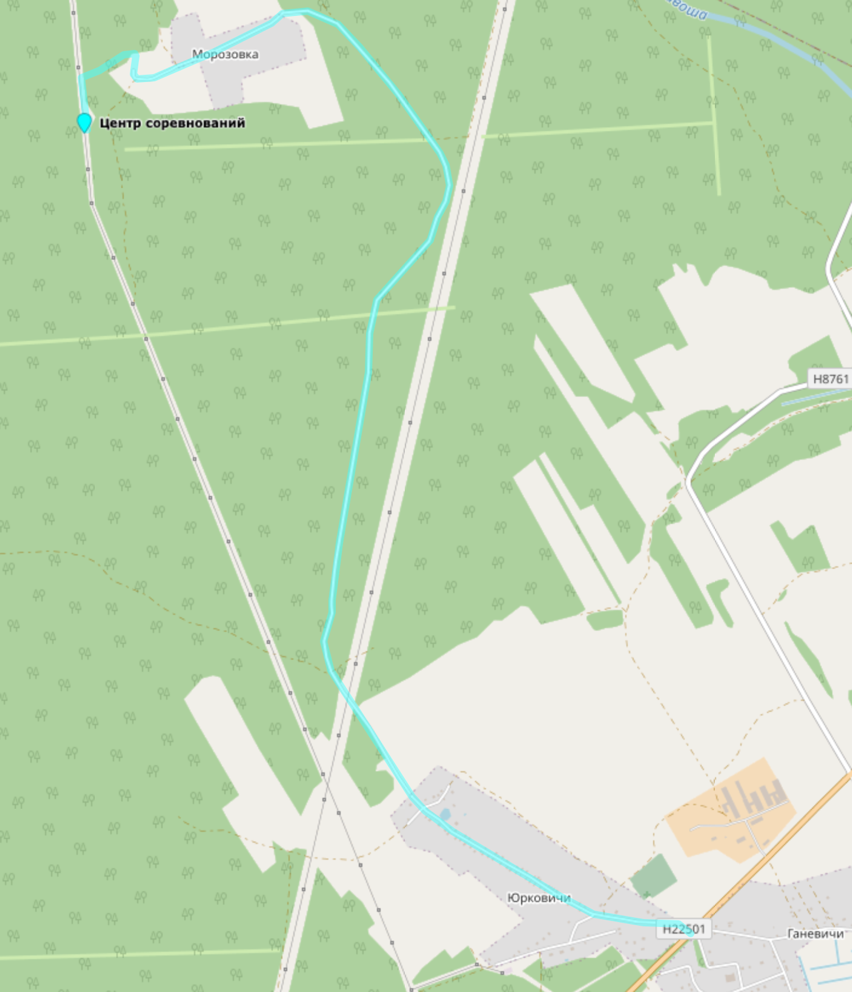 MMMMMMЖЖЖЖЖЖКМКПМасштаб картыФормат картыПункты питания(КМ)КМКПМасштаб картыФормат картыПункты питания(КМ)Контрольное время, минут168,6181:10000А46166,4131:10000А452702013211:10000А35,9208,6181:10000А4627021E17311:15000А37,10,1421E12,5211:15000А35,9 27021A13211:10000А35,921A8,6181:10000А462703513211:10000А35,9358,6181:10000А462704012,5211:10000А35,9408,3181:10000А462704510,1231:10000А36457,4151:10000А45270508,6181:10000А46506,4131:10000А45270558,3181:10000А46555,6141:10000А4270607,4141:10000А45604,9101:10000А4270657,4141:10000А45654,191:10000А4270705,6141:10000А4703,981:10000А4270754,9101:10000А4753,981:10000А4270803,981:10000А4803,981:10000А4270Open15,6141:10000А4продвинутый уровень продвинутый уровень продвинутый уровень 270Open23,961:10000А4начальный уровень  МD14начальный уровень  МD14начальный уровень  МD14начальный уровень  МD14270Место1234567891011…Очки Группа Е10097949189878583818079…Очки Группа А7067646159575553515049…